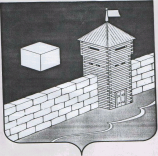 СОВЕТ ДЕПУТАТОВЕТКУЛЬСКОГО СЕЛЬСКОГО ПОСЕЛЕНИЯРЕШЕНИЕ456560, Челябинская область, Еткульский район, с.Еткуль, ул. Первомайская, 3131.10.2014г.										  № 465Об установлении нормы накопленияТБО для индивидуального жилого сектора в Еткульском сельском поселении.Руководствуясь Федеральным законом № 89-ФЗ от 24.06.1998г. «Об отходах производства и потребления», Федеральным законом № 7-ФЗ от 10.01.2002г. «Об охране окружающей среды», Федеральным законом №131-ФЗ от 06.10.2003г. «Об общих принципах организации местного самоуправления в Российской федерации», Уставом Еткульского сельского поселения, и на основании генеральной схемы очистки Еткульского муниципального района в части раздела 3 «Санитарная очистка и система обращения с отходами» 2011 г.СОВЕТ ДЕПУТАТОВ ЕТКУЛЬСКОГО СЕЛЬСКОГО ПОСЕЛЕНИЯРЕШАЕТ:Утвердить норму накопления ТБО в индивидуальном жилом секторе Еткульского сельского поселения в размере 1,3 м³ в год на одного человека.Контроль за исполнением настоящего решения возложить на постоянную комиссию по жилищно-коммунальному хозяйству, производству и социальной политики (председатель Нестеренко Е.А.).Данное решение опубликовать в районной газете «Искра».Настоящее решение вступает в силу со дня его официального опубликования. Глава Еткульского сельского поселения:			 	М.Н. Грицай